октябрь 2013г.                                                                     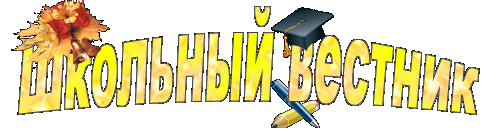 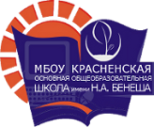 Муниципальное бюджетное образовательное учреждение Красненская основная общеобразовательная школа имени Героя Советского Союза Николая Алексеевича БенешаДиректор школы – Шинкеева Зоя ВладимировнаЗам директора по УВР, редактор газеты  – Исаньшина Наталья ПетровнаСпециальный выпуск, посвященный неделе психологии                   «Мир моей души» Цель недели: повышение психологической компетентности учащихся школы, расширение жизненного пространства участников за счет внесения в их жизнь новых дополнительных смыслов, чувственных красок, культурных значений.   Развивающие задачи:Развитие коммуникативных навыков и социально-психологических свойств личности учащихся.Развитие рефлексии.Развитие мотивационной сферыРазвитие и осмысление системы личных жизненных ценностей у учащихся и педагоговСпособствование  личностному росту педагогов и учеников;Коррекционные задачи:Формирование важнейших социальных навыков и умений, способности к эмпатии, кооперации, разрешению конфликтов путем сотрудничестваФормирование чувства единения у обучающихсяПросветительские  и психопрофилактические задачи:Формирование общего настроения оптимистической тональности в школе.Расширение знаний обучающихся и педагогов о науке психологии, о роли и месте психологических знаний в жизни человека;Активизация размышлений учащихся о месте и роли знаний психологии в собственной жизни, жизни людейСтимулирование интереса к психологическим знаниям Психологическая акция 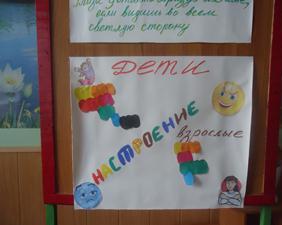 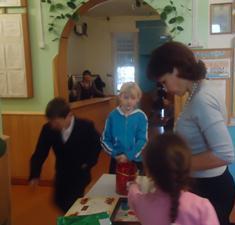 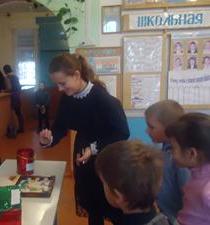 Забор гласности «Я хочу, чтобы в  нашей школе было…»  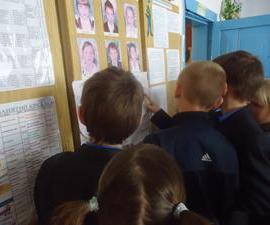 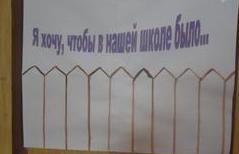 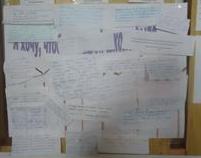                                                               -60% хорошистов и хотя бы 2 отличника;
                                                                                            -больше классных комнат, много                                                                         пластиковых лыж, коньки,                                                                                                                                                                                                                                                                                                                                          
                                                                       электронные доски и электронные                                                                          учебники    - одни уроки физкультуры;      -каждую неделю выдавали грамоты;
              -дети не обзывались друг на друга, вели себя хорошо;
 - все были дружные;    - побольше учителей как Людмила Алексеевна;
           - ученикам платили зарплату, ведь учиться тоже работа;
  - побольше соревнований;          - перемена целый час;
- на каждом углу школы стояли ларьки бесплатными чипсами                                                                                       и кириешками;…	Игра «Следопыт»  Во вторник в течение дня учащимся с 3 по 9 классы было  предложено ответить на ряд вопросов. Каждый класс получил лист с вопросами и таблицей , в которую надо было занести ответы. В игре учитывались : скорость выполнения, оформление, правильность (достоверность) ответов, творчество.Среди учащихся начальных классов удача сопутствовала ребятам из 3-го класса. Среди ребят среднего звена быстрее всех справился 8 класс, но аккуратность в оформлении, правильность ответов принесли победу ребятам 7 класса. классы получают задания Акция  «Психологический портрет школы»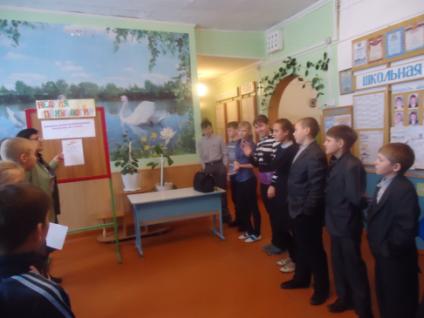 В среду учащимся и работникам школы было предложено составить «Психологический портрет школы». Для этого каждый желающий мог отдать свой голос за  «Самого, самого …». К концу рабочего дня подвели итоги: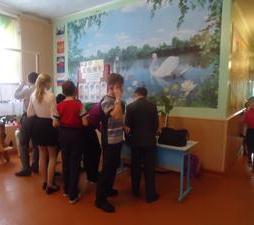  Самый любознательный – Давыдов Сергей, 7 кл; самый непослушный – Симайченков Саша, 4 кл; самый ответственный – Грицай А.М., уборщица; самый молчаливый – Новикова Т., 9 кл.; самый музыкальный – Сыцевич Я.,9 кл; самый озорной- Генеберг М., 2 кл.; самый активный – Доленко А.,8 кл.; самый спортивный – Плавский С.,9 кл; самый лучший друг – Расщукина А., 7 кл, самый спокойный – Алеева Ф., самый добрый – Симайченкова Л.А., учитель математики, самый умный – Петрова Д., 3 кл.Классные часы по теме «Толерантность»-классный час в 8 классе проводит Симайченкова Л.А.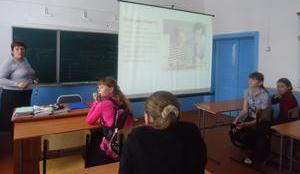 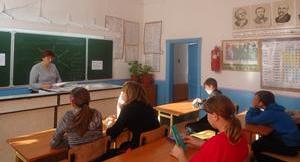                                                    - классный час в 6 классе проводит Симайченкова Х.Н.Классные часы по теме «Толерантность» прошли во всех классах. Учащиеся начальных классов вели разговор о дружбе, учащиеся 5-8 классов знакомились с понятием «толерантность», учащиеся 9 класса обсуждали тему «Какие мы – подростки 21 века?»Интеллектуальная викторина «Мы  и толерантность»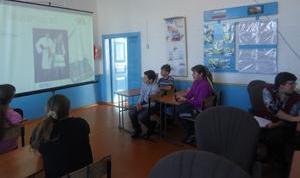 В викторине участвовали команды «Добро» (8кл) и «Толерантные ребята». С большим преимуществом победили «Толерантные ребята».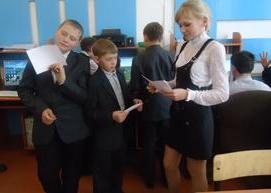                                                                       Результаты анкетирования «Толерантность»,                                                                                     проведенного 24 октября 2013г в                                                                          МБОУ  Красненской ООШ им Н.А.Бенеша4. Как вы понимаете слово «Терпимость»Уважение, понимание, взаимопомощь, умение все прощать, терпеть, сдерживать себя, когда терпит. Не знаю – 2, не ответили – 7Выставка рисунков 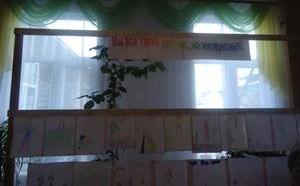 Учащиеся начальных классов рисовали своих друзей. В выставке приняло участие 18 ребят. Конкурс газет 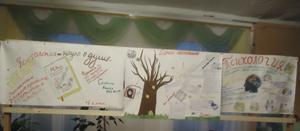 Победителями конкурса признаны учащиеся 8 класса и 9 класса.Школьный забор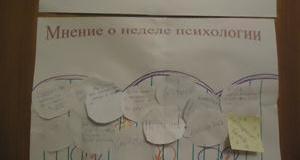 Понравилось, потому что было много рисунковНет ничегоБольше всего понравилось ложить в конвертыЭто была самая прикольная неделя за всю учебу!Было классноНе оченьПонравился школьный заборИнтересно былоТакими словами была начата общешкольная линейка, посвященная подведению итогов прошедшей недели. Вниманию всех собравшихся была представлена мультимедийная презентация «Неделя психология». Зрители с удовольствием смотрели фотографии. Победителям конкурсов были вручены грамоты. Лауреаты номинаций «Психологического портрета школы» получили дипломы. Слова благодарности за сотрудничество были произнесены:всем учащимся школыклассным руководителямучителю информатики Лапину Евгению Валентиновичууборщице Грицай Анастасии Михайловнезавхозу Шинкееву Максиму Геннадьевичу Всем счастья, мира, процветания и только светлых полос в жизни.PS: « Мы рождены, чтобы жить совместно, наше общество – свод из камней, который обрушился бы, если бы один не поддерживал другого». Римский философ Сенека.День неделиНазвание дняТема и форма мероприятияКонтингент участниковответственныйПонедельникГлаза устают гораздо меньше, если видишь во всем светлую сторону.Психологическая акция «Радуга настроения» (проводится в начале и в конце дня»Акция «Письмо самому себе»Рефлексия забор гласности «Я хочу, чтобы в нашей школе…»1-9 классы, учителя и работники школыУчащиеся 5-9 классовУчащиеся 2-9 классовИсаньшина Н.П.Хурамшина З.Т., уч-ся 5 классаСимайченкова Л.А., уч-ся 8 классаВторникСколько дело ни взвешивай, легче оно не станет.Игра «Следопыт»Выставка рисунков «Мы все такие разные, но интересные»3-9 классы1,2 классыИсаньшина Н.П.Расщукина Н.В.Генеберг Ф.Н.СредаСамая настоящая роскошь – человеческое общениеАкция «Психологический портрет школы»Школьный забор «Дерево пожеланий»Все учащиеся и работники школыСимайченкова Х.Н., уч-ся 6 классаБиксиитова Э.Ш., уч-ся 7 классаЧетвергПусть мы разные, и что ж? Только ты меня поймешьАнкетирование уч-ся «Что такое толерантность»Классные часы по теме «Толерантность»Интеллектуальная викторина «Мы  и толерантность»уч-ся 5-9 классов 1-9 классы8-9 классыИсаньшина Н.П., уч-ся 9 классаКл руководИсаньшина Н.П.      ПятницаПсихология – это серьезно?!Конкурс газет « Наука о душе»Выставка рисунков «Кто такой психолог»Выставка книг по психологииКонкурс анекдотов о психологах, психотерапевтах, психиатрах.Уч-ся 7-9 классовУч-ся 4-6 классовВсе учащиеся и работники школыКл руководителиКл руководителиПедагог - библиотекарьсубботаВсе хорошо –что хорошо кончаетсяПросмотр презентации «По следам недели психологии»Рефлексия . Школьный забор «Мнение о неделе психологии»Исаньшина Н.П.